JAK MOTYWOWAĆ DZIECKO DO NAUKI W DOMUWSKAZÓWKI DLA RODZICÓW/OPIEKUNÓW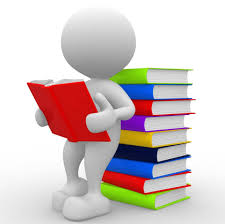 	Pracę z dzieckiem w domu należy zacząć od wyjaśnienia mu faktu dlaczego nie może chodzić do szkoły i że ten czas nie jest czasem odpoczynku, ale nauki w domu - dziecko musi rozumieć cel swojego działania.KONIECZNE JEST USTALENIE RAZEM Z DZIECKIEM 
OKREŚLONYCH ZASAD NAUKINależy pracować z dzieckiem codziennie. Rozpoczynajcie naukę o względnie stałej porze dnia, np. zawsze o godz. 
9:00 (zabawa, oglądanie telewizji lub granie w gry komputerowe zawsze po nauce).Dajcie dziecku wcześniej ustalony „sygnał" oznaczającego, że ma się zabrać do pracy (np. słowo-hasło, dzwonek budzika itp.).Przed rozpoczęciem nauki trzeba przypomnieć dziecku o uporządkowaniu biurka, przygotowaniu przyborów, sprawdzeniu i wypisaniu, co jest do nauki danego dnia, 
a następnie wspólne ustalenie kolejności wykonywania zadań (zaczynamy od zadań wymagających większego wysiłku, a kończymy zadaniami łatwiejszymi np. rysowanie).Nauka dziecka powinna być jak najbardziej samodzielna, a w przypadku trudności 
z pomocą ze strony rodziców/opiekunów (nie powinno się podawać gotowych rozwiązań, ale jedynie udzielać wskazówek, wyjaśniać na podobnym przykładzie to, czego dziecko nie rozumie, zachęcać do samodzielnego wyszukiwania informacji). Należy upewniać się czy dziecko rozumie polecenia - „co masz zrobić w tym zadaniu?".Praca powinna być dzielona na etapy, niezbędne jest robienie krótkich przerw (po ok. 30-45 min. pracy, kilkuminutowa przerwa; w przypadku dzieci z zaburzeniami koncentracji uwagi i dzieci młodszych czas pracy ciągłej nie powinien przekraczać 20-30 min.).Na koniec pracy należy sprawdzić czy dziecko wszystko wykonało.Polecenia kierowane do dziecka powinny być krótkie, zrozumiałe, możliwe 
do wykonania, wypowiedziane w sposób zdecydowany, bezpośrednio do dziecka. Potrzebne jest kontrolowanie pracy dziecka (ale nie na robienie zadań za dziecko !!!), udzielanie wsparcia emocjonalnego, np. gdy dziecko twierdzi, że nie potrafi wykonać zadania lub jest przerażone jego wielkością, stopniem trudności : „....wiem że jest to dla ciebie trudne ale pamiętaj ze zawsze możesz na mnie liczyć, dla mnie ważne jest że próbujesz rozwiązać to zadanie”.Należy zapewnić dziecku czas na odpoczynek, gdy zaczyna przejawiać oznaki zmęczenia lub dekoncentracji (np. krótka gimnastyka, masaż ręki, owoc lub coś słodkiego na wzmocnienie). Bardzo ważną rolę odgrywa odpowiednie wzmacnianie osiągnięć dziecka:Niezbędne jest:chwalenie nawet za małe sukcesy, za wysiłek wkładany w pracę,opisywanie słowami, co dziecko robi prawidłowo,chwalenie „przed innymi osami", tak by dziecko to słyszało (np. podczas rozmowy telefonicznej z babcią),zapewnianie, o wsparciu, zachęcanie do dalszego wysiłku, przypominanie sytuacji, gdy wcześniej poradziło sobie z trudnym zadaniem,przypominanie, co miłego czeka dziecko po zakończeniu nauki,od czasu do czasu docenienie wysiłków dziecka większą nagrodą,nieporównywanie do innych dzieci, nagradzanie nawet, gdy jego sukcesy 
są mniejsze od innych dzieci.właściwe reagowanie na porażki - kiedy dziecko nie radzi sobie samodzielnie z wykonaniem zadania lub wykonało je źle nie powinno się na niego krzyczeć, ale też nie wolno tego zdarzenia bagatelizować, należy wesprzeć je w wykonaniu zadań,a jeśli dziecko pomimo tego ma trudności z wykonaniem zdania, można poprosić online nauczyciela o wskazówki.PRACA NAD MOTYWACJĄ TO RÓWNIEŻ:czytanie z dzieckiem książek,wspólne oglądanie filmów np. przyrodniczych,wspólne rozwiązywanie krzyżówek, zagadek, granie w gry logiczne,ćwiczenie podczas codziennej aktywności różnych umiejętności np. liczenia, budowania wypowiedzi,dawanie przykładu własnym postępowaniem (dziecku łatwiej usiąść do lekcji, gdy rodzic 
w tym czasie czyta gazetę lub książkę, a nie ogląda film),dotrzymywanie przez rodziców zawartych umów,interesowanie się umiejętnościami dziecka(np. poprzez zadawanie pytań typu: „czego dowiedziałeś się dzisiaj?").